Sheldon’s Spot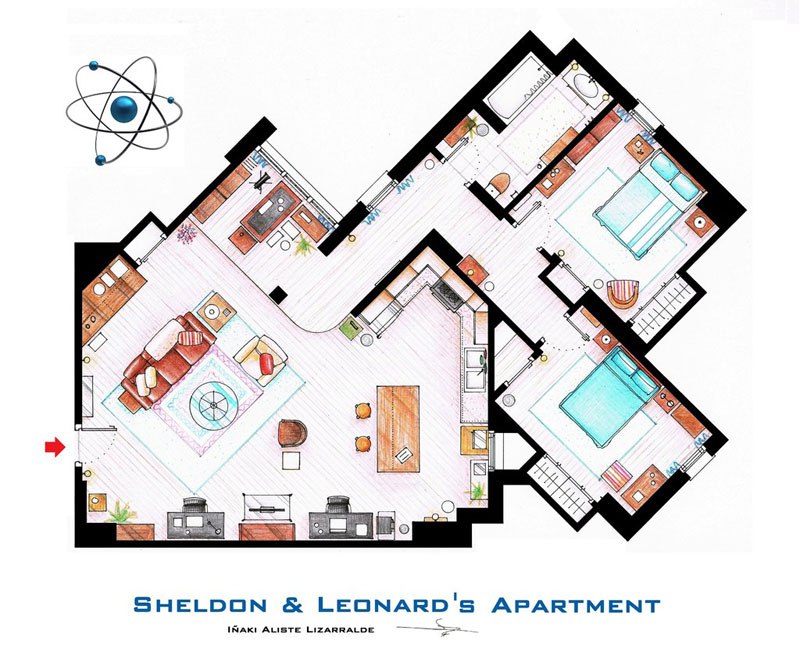 Calculate the Mean Radiant Temperature at Sheldon’s Spot. Show your work.Leonard’s SpotCalculate the Mean Radiant Temperature at Leonard’s Spot. Show your work.Howard’s SpotCalculate the Mean Radiant Temperature at Howard’s Spot. Show your work.Koothrappali’s SpotCalculate the Mean Radiant Temperature at Koothrappali’s Spot. Show your work.Penny’s SpotCalculate the Mean Radiant Temperature at Penny’s Spot. Show your work.Amy’s SpotCalculate the Mean Radiant Temperature at Amy’s Spot. Show your work.Bernadette’s SpotCalculate the Mean Radiant Temperature at Bernadette’s Spot. Show your work.